                                            АКТ  от 17.10.2017 года   независимой оценки качества работы МБДОУ «Староматвеевского     детского сада Омет»  Мензелинского муниципального района РТКритерии оценки (от 0 до 100 баллов) Открытость и доступность информации об организации (20%) – 12%.( нет стендов с информацией об организации, с названием детского сада)Комфортность условий предоставления услуг и доступности их получения( 20%) – 3% ( нет условий для охраны и укрепления здоровья, организации питания: в детском садике холодно; отопительные радиаторы подсоединены неправильно; мебель не соответствует по Санпину ( старые столы, стулья, шкафы); нет отдельной прачки, нет с металлическим покрытием в раздаточной, старые холодильники, на участке детского сада нет качелей, скамеек  ( кроме теневого навеса).Время ожидания предоставления услуги (20%) – 18% ( из-за финансирования )Доброжелательность, вежливость, компетентность работников организации(20%)- 19%  ( проблемы с поваром детского сада, так как повар на 0,25 ст.)Удовлетворенность качеством оказания услуг( 20%) – 18% ( жалобы родителей по поводу тепла, игрушек). Рекомендуем в ближайшее время обратить особое внимание на укрепление материальной базы  Староматвеевского детского сада. Создать благоприятные условия во время проживания детей в саду, включить в капитальный ремонт  отопительную систему и рассмотреть тарификацию по работе столовой.   Председатель общественного Совета Мензелинского 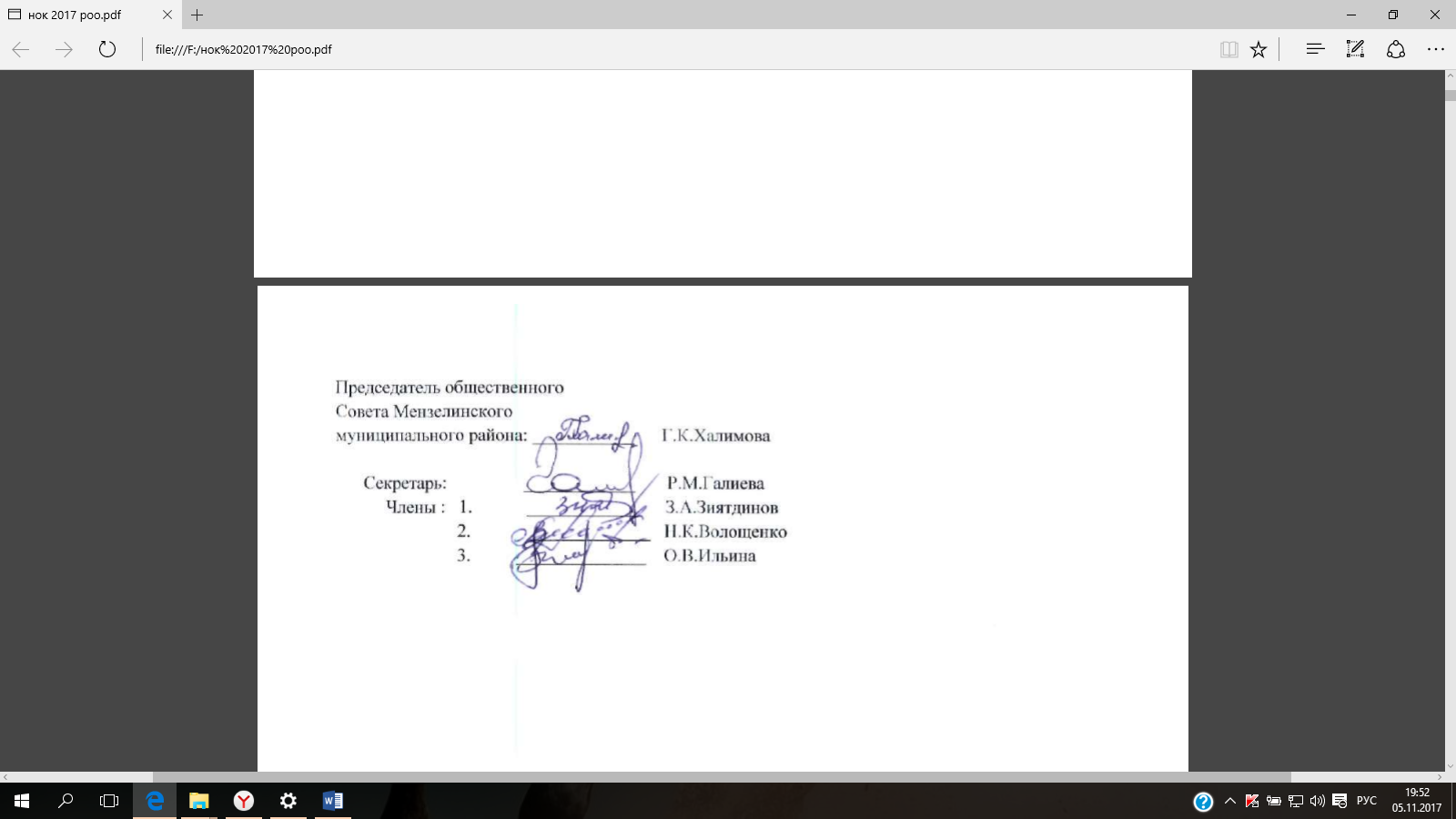     муниципального района:                                      Г.К.Халимова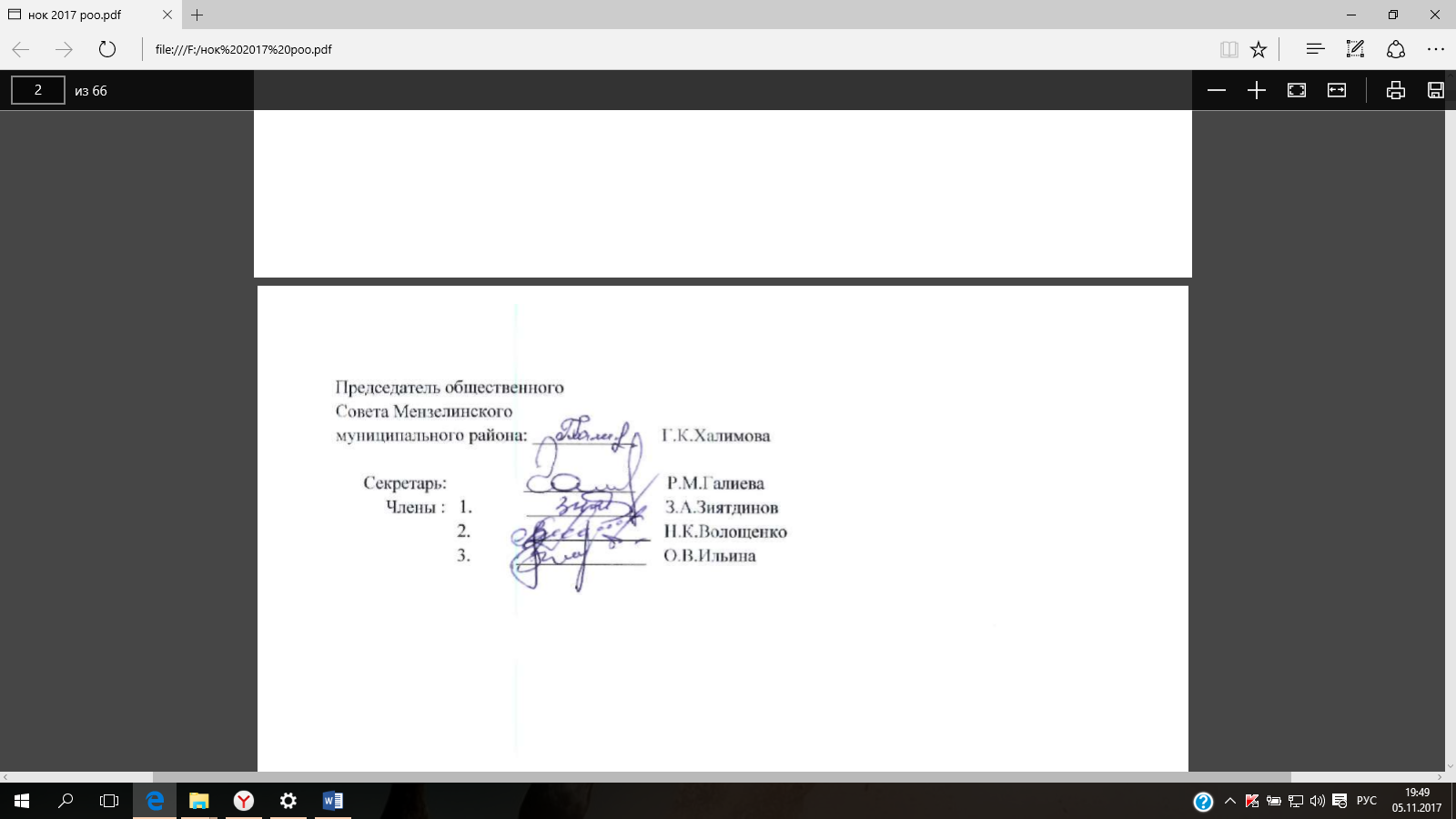           Секретарь:                 ____________                Р.М.Галиева               Члены :   1.            ____________               З.А.Зиятдинов                               2.             _____________            Н.К.Волощенко                               3.          ______________             О.В.Ильина